Initiativbewerbung als Materialwissenschaftler / Chemiker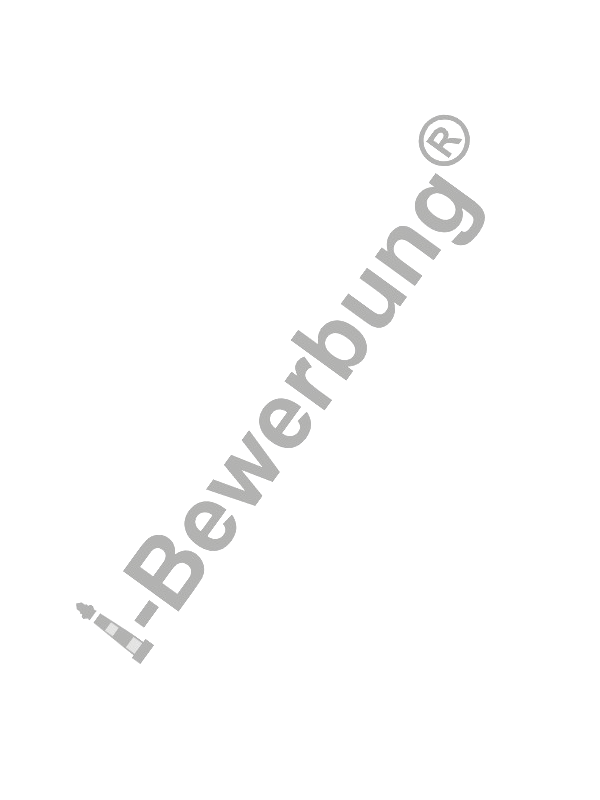 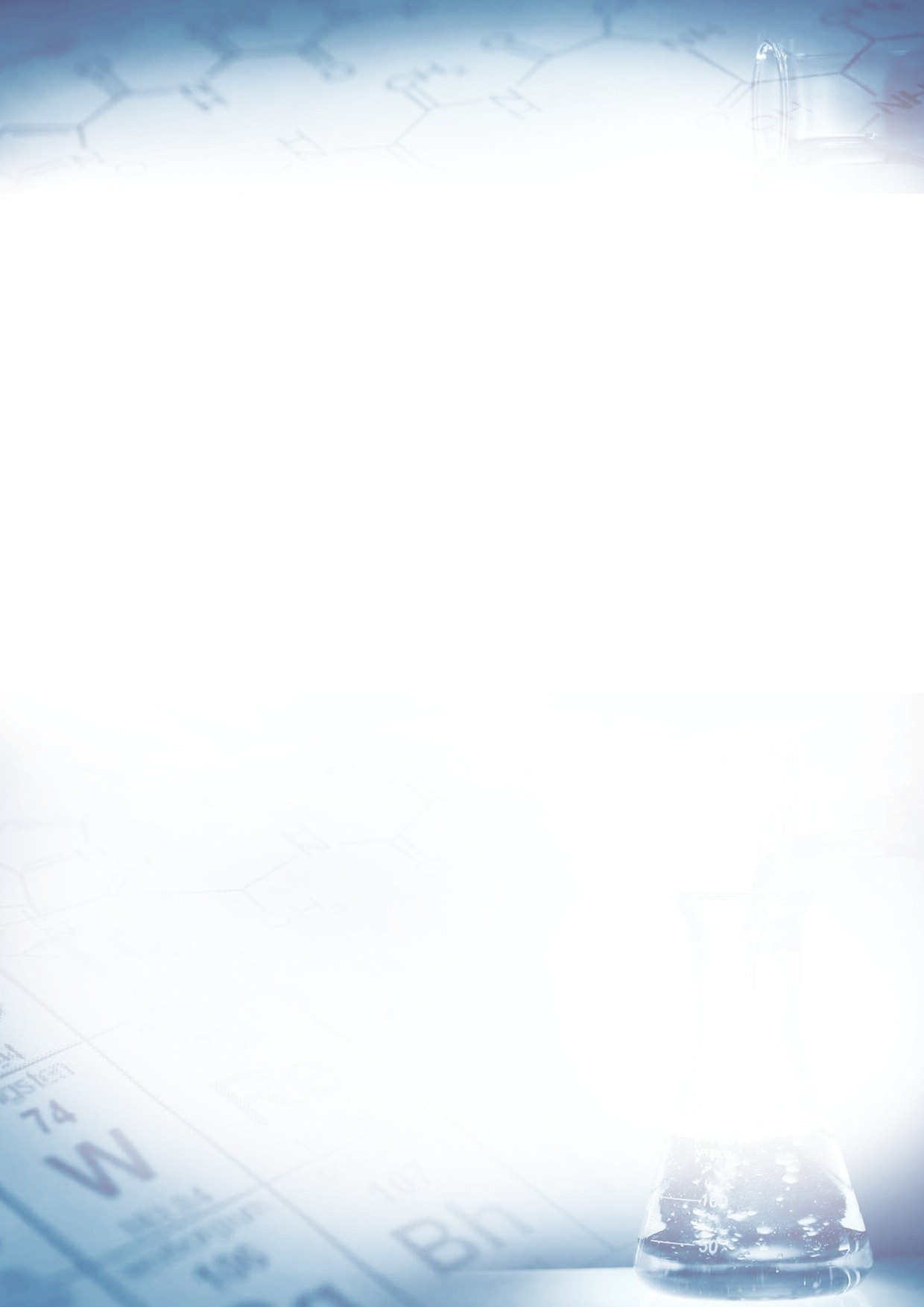 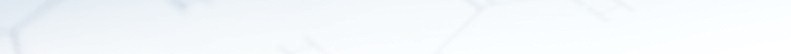 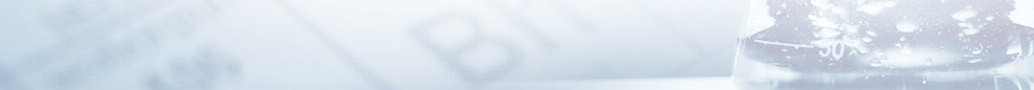 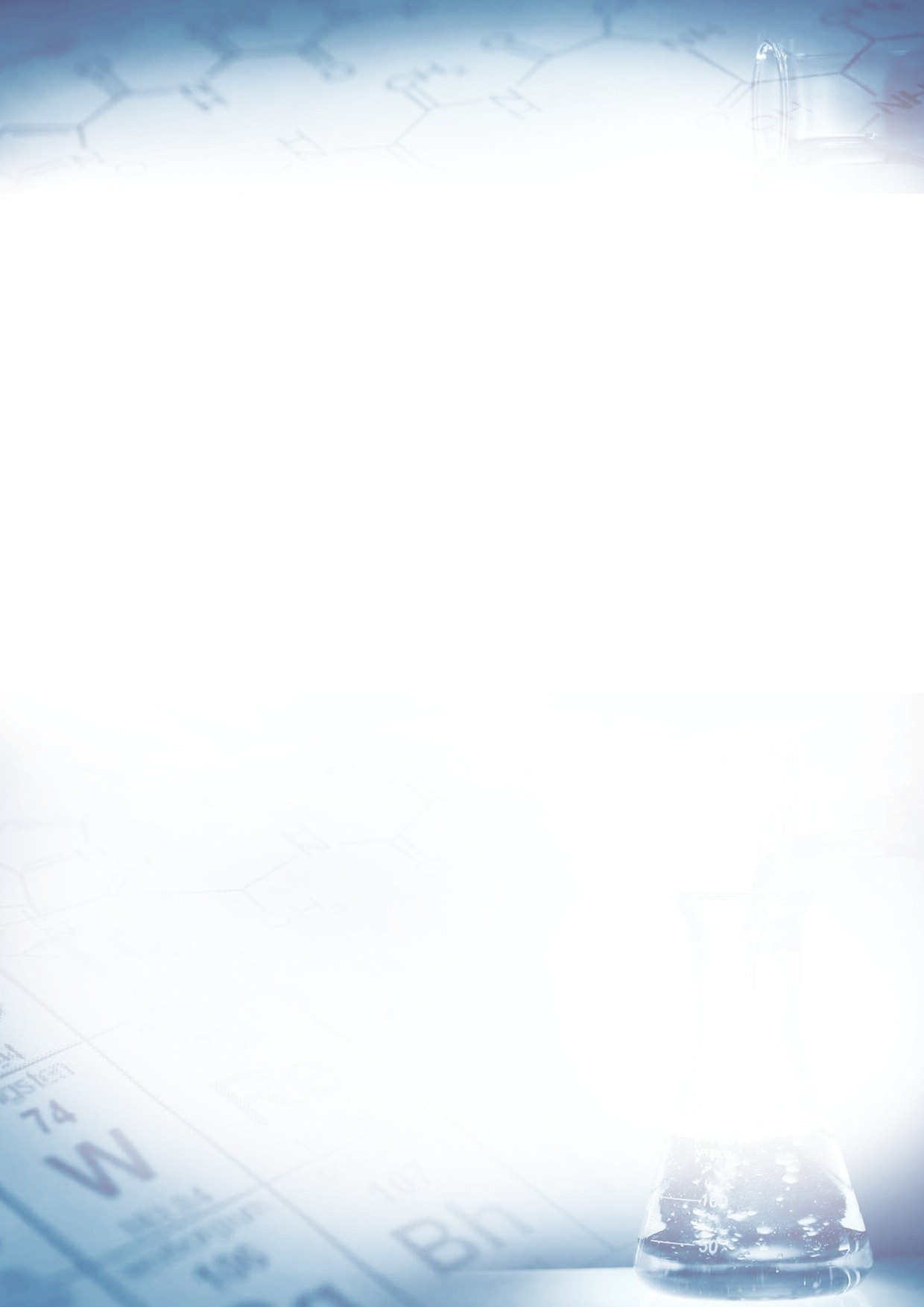 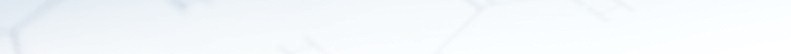 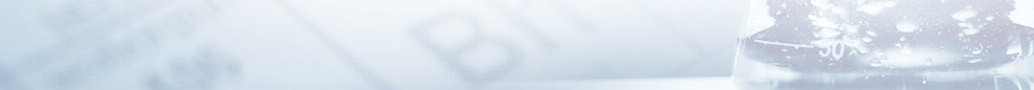 Musterstadt xxxx 20xxSehr geehrte Damen und Herren,Sie suchen einen gut ausgebildeten, erfahrenen und motivierten Materialwissenschaftler oder Chemiker? Gerne stelle ich mich Ihnen als Bewerber vor. Ich habe praktische Erfahrungen, die ich während meines Bachelor-Studiums, meiner Arbeit und meines Masterstudiums gesammelt habe:Chemische Analyse: Trenntechniken: Potentiometrie, Titrimetrie, Gravimetrie, IR-Spektroskopie, UV / VIS-Spektroskopie, Massenspektrometrie, XRD, ChromatographiePolymer Materialien: Polymersynthese, Massenbestimmung, Optische CharakterisierungOptische Materialien: Phosphor Materialsynthese, Charakterisierung, Einstellung der EmissionseigenschaftenKorrosion & Metallographie: Korrosionsuntersuchung, Quantifizierung und Präventions- methoden, Untersuchung der Mikrostruktur mit MikroskopieCAD 3D-Zeichnung von einfachen Strukturen mit AutoCAD und Comsol CAD-ModulSimulation des Materialverhaltens im laufenden BetriebIch habe fortgeschrittene theoretische Kenntnisse in folgenden Bereichen: Zerstörungsfreie Prüfung	Dünnschichttechnologie	FaserverbundwerkstoffeOrganische ChemieAnorganische ChemiePhysikalische ChemieElektrochemie BatteriewerkstoffeOberflächentechnikSehr gerne will ich nun meine Fähigkeiten und Motivation in Ihr Unternehmen einbringen und weiterentwickeln. Ein Einstieg ist mir ab xxxx 20xx möglich. Ich freue mich auf die Einladung zu einem persönlichen Gespräch. Mit freundlichen GrüßenMax MustermannMax Mustermann    Musterstr. 123, 98765 Musterstadt, MaxMustermann@e-job.expert